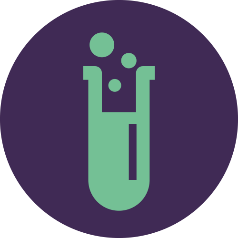 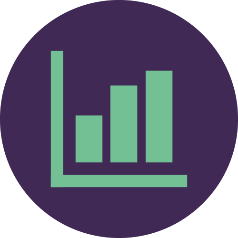 FOOD STANDARDS SCOTLAND’S SCIENCE, EVIDENCE AND INFORMATION STRATEGYRESEARCH PROJECTS AND CAMPAIGNS - OUTPUTS AND IMPACTSThis paper provides an up to date summary of research and evidence gathering projects commissioned under Food Standards Scotland’s Science and Evidence programme since 2015. It includes links to project reports and provides a summary of key impacts, outlining how the findings have been used to inform policy and public health interventions by FSS and other parts of government. Where applicable, information has also been provided on how these projects have contributed to the wider scientific evidence base through publications in peer reviewed journals, research grants and publicly available research resources.Tenders for all research projects being funded by FSS are published on Public Contracts Scotland. Prior to publication, the majority of our research reports are subject to external peer review. To note that the list of projects does not cover annual food sampling programmes that FSS co-ordinates through Local Authorities (LAs) in Scotland. Details of this programme can be found here: Food Standards Scotland funded sampling grants | Food Standards Scotland. The results of the FSS/LA food sampling programme are recorded centrally on a database held by FSS called the Scottish Food Sampling Database (SFSD), and reported on an annual basis to all LAs in Scotland to support them in the targeting of enforcement activities. These datasets are not yet published but work is underway to develop dashboard reports on key findings which will be hosted on the FSS website. Datasets held on SFSD can also be made available for research purposes on request.This paper also provides details on market research FSS has commissioned to generate consumer insights to support its campaigns, public health advice and media engagement. All projects are listed under the following outcomes in FSS’s Strategy for 2021-26:Food is Safe and Authentic Consumers Have Healthier Diets FSS is trusted and influentialFor further information on the projects described in this paper please contact:Jacqui McElhiney (Head of Science Division) – jacqui.mcelhiney@fss.scotGillian Purdon (Head of Nutrition Science and Policy) – Gillian.purdon@fss.scotKate Smith (Head of Communications and Marketing) – kate.bullock@fss.scot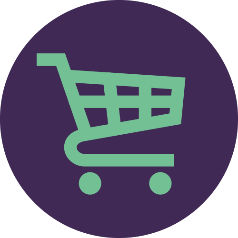 STRATEGIC OUTCOME 1 – FOOD IS SAFE AND AUTHENTIC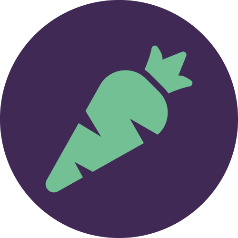 STRATEGIC OUTCOME 2 – CONSUMERS HAVE HEALTHIER DIETS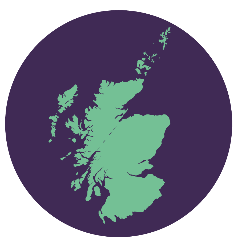 STRATEGIC OUTCOME 5 – FSS IS TRUSTED AND INFLUENTIALCONSUMER RESEARCH AND CAMPAIGNSCONSUMER TRACKERS, SURVEYS AND FORUMSCAMPAIGNSProject Title(Year of publication)PurposeOutputs and translation into policyPhD Studentship - Allergens in small and medium non-manufacturing food businesses in Scotland (2028)This studentship is aimed at assessing how allergens are controlled and communicated in small and medium non-manufacturing food businesses in Scotland.  It will explore the level of knowledge and understanding of allergen control throughout the various roles within a food business.The project aims to produce guidance documents for both businesses and enforcement to aid business compliance and consistency of enforcement approaches nationally.The third study Infectious Intestinal Disease in the UK (IID3) (2026)This research project aims to estimate the burden and causes of infectious intestinal disease (IID) in the UK population. The study will support FSS in tracking trends in foodborne illness in Scotland and allow comparison across the previous studies. It will provide an updated estimate on the level of under-reporting of foodborne illness observed through national surveillance, as well as providing data on the likely contribution through foodborne exposure routes.PhD Studentship – development of an early warning system to support horizon scanning (2026)The project aims to develop an early warning system for food supply chain resilience in response to environmental shocks.  It will identify environmental disruptors that present significant risks for food quality and safety and map the development pathways and impacts of these events.The outputs of this work will contribute to FSS’s development of an effective horizon scanning framework to identify trends and emerging risks.Chemical contaminants in fish literature review (2023)The aim of this literature review is to provide a comprehensive update on the known incidence of a variety of chemical contaminants in wild-caught species with an emphasis on Scottish-caught and landed fish, extending to the wider UK if data for Scottish catches is unavailable. These data will be used to inform domestic sampling programmes going forward by both FSS and FSA and to provide evidence for fish, shellfish and crustacean export requirements to the EU and elsewhere should it be requested. Mycotoxins in cat food (contribution to FSA-lead study) – (2023)During the pancytopenia incident in cats earlier in 2022 it was identified that there were data gaps with regard to the occurrence and types of mycotoxins in cat food. This project aims to extend the range of mycotoxin data we currently have in a variety of cat food types to include some non-standard mycotoxins in addition to standard testing known mycotoxin types. The output of this project will be having a wider range of cat food products tested for a wider range of mycotoxins than in covered on a standard test in order to inform any future risk assessments in the case of further incidents. Trend analysis (2023) Microbiological monitoring undertaken by FBOs generates a large amount of data and even small monitoring programmes can produce numerous data points. However, to fully utilise the data collected appropriate trend analysis is required. Despite the fact that the regulation recommends performing trend analysis to demonstrate compliance, web/literature searches have revealed that there isn’t individual piece of guidance for FBOs on how to perform trending of microbiological data. This project commissions the production of appropriate evidence to allow the development of guidance for FBOs to use when trying to analyse the data they collect from microbiological monitoring. The output of this project will be to generate evidence to support the production of practical guidance for FBOs on how to analyse their microbiological testing results. The guidance will focus on how large amounts of monitoring data can be collected and analysed and specifically to advise FBOs on how to analyse trends in their data to allow the initiation of appropriate corrective actions to prevent contamination and/or to continue to show compliance. The guidance is to concentrate primarily on how data is gathered and how trend analysis is performed and interpreted. This guidance would also be useful for local authority partners responsible for advising FBOs in this area.Review of the risk assessment of the Scottish monitoring programme for marine biotoxins in shellfish harvested from classified production areas. (2023)The project was commissioned to undertake a review and an assessment of the current Scottish biotoxin monitoring programme and to inform development of an improved programme based on evidence of risk. The outputs will allow recommendations to made on the future biotoxin sampling programme and identify areas for refinement.Design of a shopping basket survey (2023)This project has been commissioned to design a large scale, non-targeted surveillance sampling programme (shopping basket survey) for Scotland. The project will review and evaluate possible approaches and identify the range of foods that form a major proportion of the general population’s diet making recommendations for the hazards and nutritional components that should be analysed.FSS will use the recommendations from this project to commission a shopping basket survey to provide an overview of food safety in Scotland and detect any previously unknown or emerging issues.Survey of chicken and turkey on retail sale. (2023)This 12-month survey was commissioned by Food Standards Agency (FSA), in collaboration with Food Standards Scotland, to determine the prevalence of campylobacter and salmonella in chicken and turkey on retail sale. It will also generate data on campylobacter and salmonella AMR levels. This survey will produce data that allows us to monitor AMR trends in UK retail chicken and turkey, to support the national action plan commitment of continued surveillance in the foodchain. The data on the prevalence of the foodborne pathogens in retail poultry will provide up to date evidence to identify interventions to support our work to reduce foodborne illness.Survey of Infectious Intestinal Disease (IID) in the UK and the effect of COVID-19 response measures. (2023)This consumer survey, conducted over a series of waves, was commissioned to understand the impact of COVID-19 and associated public health response measures on foodborne illness in the UK. The research will provide information on the self-reported level of IID in the community during the COVID-19 pandemic compared to a non-pandemic year and self-reported potential causes of illness. Analysis of the data will explore what are the differences in the major IID risk factors (e.g. eating, lifestyle, travel) to inform future interventions and targeted messaging.Non-Dairy Alternative Product and Oat Based-ProductSurvey (Pilot) (November 2022)The aim of this pilot survey was to expand the range of mycotoxin testing, including modified mycotoxin forms not currently included in standard testing methods, for oat-based cereal, snack and non-dairy alternative products, almond, coconut and soya drinks and additionally test a range of soya drinks and infant formula for isoflavones and coconut drinks for 3-MCPD and glycidyl esters.These data will provide evidence to support the review of T-2/HT-2 in the Risk Analysis Process due to the ongoing review of maximum levels set by the EU, provide data to fill gaps on levels of modified mycotoxins which can contribute to overall mycotoxin consumption, fill data gaps in contaminant levels in dairy alternative almond, coconut and soya products including increasingly available soya-based infant formulas and to provide data to further target contaminants in particular commodities in future surveys. Whole genome sequence typing and analysis of Salmonella isolates (2022).In order to improve our understanding of the link between Salmonella isolates from clinical cases, food and agricultural samples SSSCDRL (Scottish Salmonella reference laboratory) has been commissioned to perform WGS of 500 isolates of food, environmental and agricultural isolates.This study will provide information to support understanding of the potential sources of Salmonella infection in clinical cases in Scotland. This will help FSS to further understand the risk posed by different types of exposure and help to inform future risk assessment.A Microbiological Survey of Minced Beef at Retail in Scotland (2021)This survey was commissioned to provide a current data set on the prevalence of pathogenic bacteria and indicator organisms, and of AMR in minced beef to help us to better understand transmission through the meat supply chain and identify interventions for preventing foodborne illness attributed to these products. It also examined risk factors associated with these organismsFindings will be used to underpin risk assessment on the contribution of the food chain to STEC infection in Scotland, the transmission of AMR, and provide a dataset to examine the relationships between indicator organisms and pathogens. The risk of STEC (Shiga toxin-producing Escherichia coli) contamination in wild venison (2020)The study addresses knowledge gaps to better understand the risk of STEC (Shiga toxin-producing Escherichia coli) contamination of wild venison, and where is in the production chain contamination is most likely to occur.Findings used to support best practice guides for the wild venison sector as reported in The newsletter of The Association of Deer Management Groups (Winter/Spring 2021):18786-Scope-Newsletter-A4-12pp-220221.pdf (deer-management.co.uk)A master’s thesis was also funded through this work which sequenced the non-O157 STECs identified in the study.Antimicrobial resistance (AMR) of E. coli in animals presented for slaughter in Scotland (annual, on-going)The results from this annual surveillance initiative are not reported by FSS but are published as part of the wider Scottish One Health Antimicrobial Use and Antimicrobial Resistance (SONAAR) programme, and contributes to the UK action plan for containing and controlling antimicrobial resistance.HPS Website - Scottish One Health Antimicrobial Use and Antimicrobial Resistance in 2019HPS Website - Scottish One Health Antimicrobial use and Antimicrobial Resistance in 2020Survey of antimicrobial resistance bacteria in chicken and pork (2018)The results of a survey commissioned by Food Standards Scotland and Food Standards Agency to show the prevalence of antimicrobial resistant (AMR) bacteria in fresh pork mince, and fresh and frozen chicken.Used to inform the UK Strategy on AMR and future research needs in Scotland.Campylobacter: Estimating the healthcare cost of gastrointestinal infection in Scotland (2020)This report assessed the direct healthcare costs associated with campylobacter infection in Scotland. The study explored the cost differences across age and deprivation (SIMD) category to identify key population groups with the highest financial burden from campylobacter.  It has identified the groups where reductions in the incidence of campylobacter would potentially have the greatest impact on the costs incurred by the health service.  This report has produced an estimate for the direct costs of Campylobacteriosis on the NHS for Scotland. The findings will be used to evaluate the impact of interventions with consumers as part of the FSS Campylobacter reduction strategy.Campylobacter: Estimating the burden of gastrointestinal infection in Scotland using data linkage (2020)This study linked reported cases of laboratory confirmed campylobacter cases in Scotland with NHS records on hospitalisations and deaths during the 5-year period 2013-2017. Laboratory data was analysed based on factors of deprivation, hospitalisation, cancer, prescribing and mortality to determine the demographic characteristics of confirmed campylobacter cases. Additionally, rates of hospitalisation, mortality, and the incidence of complications and associated health problems across the Scottish population was determined.Evidence generated by this study is being used to inform interventions with consumers as part of the FSS Campylobacter reduction strategy.The findings and plans for targeting interventions were presented to the FSS Board in May 2019.Factors affecting variations in campylobacter disease rates in Scotland (2020)This study was commissioned to understand why there are differences in disease incidence between more and less deprived populations, and to obtain an up to date picture of campylobacter infection in Scotland.Evidence generated by this study is being used to inform interventions with consumers as part of the FSS Campylobacter reduction strategy.Whole Genome Sequence Typing and Analysis of Non-O157 STEC (2020)In order to improve our understanding of the importance of non-O157 STEC, FSS commissioned the Scottish E. coli O157/STEC Reference Laboratory (SERL) to undertake Whole Genome Sequencing on its historical collection of patient isolates to examine the genetic profile of organisms that have been implicated in illness in Scotland.This data from this study will be used to support further research being undertaken by FSS and Public Health Scotland to compare the genetic profile of the non-O157 STECs in clinical cases in Scotland with the symptoms that have been reported by these patients. This will provide valuable insight into the severity of illness caused by non-O157 STEC strains, helping us move towards a more detailed, molecular approach for assessing the risks associated with STEC detection in food.The insights from this study on the different STEC strains which have been linked to human illness in Scotland were also used to inform appropriate risk management approaches that are required when strains with these characteristics are identified in food, as outlined in:  Food Standards Scotland’s risk management advice on the control of STEC in food production.Review of UK official food and feed laboratory system (2019)These publications summarise the findings of the first two phases of a review on official laboratories in the UK, conducted between September 2018 and March 2019. The reviews assessed the current capacity, capability and governance of the food and feed laboratory system in the UK. They also make recommendations for FSS and FSA on changes that would help to provide the capacity and capability needed to maintain the UK’s high levels of food and feed safety standards when the UK leaves the EU and into the future.Findings reported to the FSS Board in Nov 2019 to inform discussions on laboratory capacity and capability in Scotland.Control of pathogens in cheeses made from unpasteurised milk (2018)This review was undertaken to collate the scientific evidence on food safety controls which can be used to reduce the risks of food poisoning bacteria in the production of raw milk cheeses.This report provides a useful resource for artisan producers and enforcement authorities on the most up to date evidence on microbiological safety risks associated with raw milk cheese production. This work enabled FSS to address a recommendation made in the Report of Investigations into the outbreak of E. coli O157 which occurred in Scotland in 2016.The findings of were used to inform the development of guidance which was developed by FSS in collaboration with the Scottish Food Enforcement Liaison Committee (SFELC) to support the safe production of unpasteurised cheeses:Guidance for Local Authorities on cheese made from unpasteurised milkE. coli O157 Super-shedding in Cattle and Mitigation of Human Risk (2014-2018).This report is the culmination of a successful 4-year international research collaboration, which was commissioned to strengthen the evidence base on the prevalence of E. coli O157 in Great Britain, and improve our understanding of the phenomenon of ‘supershedding’ by cattle. The study also undertook a trial of a novel vaccine for reducing excretion by cattle as a means of mitigating transmission.The project was originally commissioned by the Food Standards Agency in Scotland to address Recommendation 24 of The Public Inquiry into the September 2005 Outbreak of E.coli O157 in South Wales:The feasibility of identifying “supershedder” cattle on farms should be explored as a potential means of reducing the likelihood of spreading E.coli O157 to other cattleFSS managed the project with a funding contribution from FSA. Scotland has some of highest levels of E. coli O157 and this research has shed some light on the possible reasons for this. It has produced valuable evidence that will support strategy in Scotland for reducing the risks of E. coli O157.12 published peer reviewed publications 2 in progress.Methodologies for E. coli O157 research contained within the report.This programme supported the installation of a pipeline at the Scottish E. coli O157/STEC Reference Laboratory to facilitate routine E. coli O157 diagnostics and outbreak investigation in Scotland.11 invitations to present research at home and internationally.This project led to 2 funded PhD studentships, 1 MSc project and 4 other projects (including projects funded by RESAS and Wellcome trust). Included in this work is research to investigate the prevalence of non-O157 Shiga-toxin producing E. coli and characterisation of antibiotic resistance in Enterobacteriaceae in beef cattle in GB. The evidence generated from this work will enhance our understanding of STEC and AMR in the environment and contribute to wider government strategy in these areas.Review of Priority Chemical Contaminant Risks, Food Production and Consumer Diets in Scotland. (2018)This project involved a review of scientific and grey literature to assess the key chemical contaminants risks which have the potential to impact on the Scottish food chain and makes recommendations on future work needed to address evidence gaps.These findings are being used by FSS to refine the chemical contaminants component of its Strategy for Reducing Foodborne Illness in Scotland and allow more efficient targeting of our chemical contaminants research and messaging to protect consumers in Scotland.Developing Scotland's Shellfish Water monitoring programme (2018)The study examined the statistical model used to inform the risk assessment of the Scottish monitoring programme for marine biotoxins in shellfish from classified production areas and consider alternative statistical models.Final report produced which identified the strengths of current approaches and opportunities for improvements to inform future discussions with Scotland’s shellfish industry. Opportunities for integration of FSS and SEPA programmes and recommendations for Standard Operating Procedures (SOP) for sanitary surveys are also provided. Review of international shellfish research and the results of national-scale data analysis of shellfish E. coli provided the evidence-base for the recommendations.The recommendations made by this project and implications for future classification protocols are being considered by FSS, Scottish Government, SEPA and the shellfish industry as part of Scotland’s aquaculture growth strategy.Exploring improvements to models used in risk assessment of the Scottish monitoring programme for marine biotoxins in shellfish harvested from classified production areas. (2018)The study examined the statistical model used to inform the risk assessment of the Scottish monitoring programme for marine biotoxins in shellfish from classified production areas and consider alternative statistical models.This study was undertaken to evaluate the model used by FSS to design its biotoxin sampling programme and identify areas for improvement.Campylobacter Attribution Extension (2015-2016)This study was the last in a series of research projects that were commissioned by FSS to improve our understanding of the key sources which contribute to the burden of campylobacter infection in the Scottish population.It provides evidence that chicken continued to be the most important source of human infection, most likely through the consumption of undercooked chicken or through cross-contamination in the kitchen.This report updates data published in FSS’s earlier study Employing source attribution and molecular epidemiology to measure the impact of interventions on human campylobacteriosis in Scotland (2012-2015)The results contributed to the ACMSF’s third report on Campylobacter which was published in 2019.The findings were used to underpin FSS’s Campylobacter reduction strategy reported to the FSS Board in Aug 2017 and May 2019Estimating Quality Adjusted Life Years and Willingness to Pay Values for Microbiological Foodborne Disease (Phase 2) (2017)This project was commissioned by FSA, with support from FSS, to estimate the value of the pain and suffering associated with microbiological foodborne disease for the UK using both Quality Adjusted Life Year (QALY) and monetary Willingness to Pay metrics.Will be used by FSS to construct a similar QALY model for Scotland to support parallel work FSS is funding with PHS to estimate the healthcare costs of foodborne illness in ScotlandFSS is contributing to a further UK cross government research programme to assess the value of a Life Year. This work will support government departments and agencies to quantify and monetise risks to longevity (including foodborne disease) in the UK.  The capacity and pathogenic potential of bacteria that internalise into plant tissue (2017)This study was funded by FSS and FSA to investigate the capacity and pathogenic potential of bacteria that can internalise into plant tissues. It concluded that current washing practices used in post-harvest production do not remove or inactivate any internalised bacteria and are ineffective at removing all external bacteria from plant surfaces. These conclusions reinforce the importance of Good Agricultural Practices, such as use of clean irrigation water.Findings presented to ACMSF in May 2012Also used to inform the development of FSS’s Fresh produce tool for industry and advice on the washing of fresh produce Wright, Kathryn M., et al. (2017), 'Differences in internalization and growth of Escherichia coli O157:H7 within the apoplast of edible plants, spinach and lettuce, compared with the model species Nicotiana benthamiana', Micro Biotech, 10 (3), 555–69, 10.1111/1751-7915.12596.Wright, Kathryn M. and Holden, Nicola J. (2018), 'Quantification and colonisation dynamics of Escherichia coli O157:H7 inoculation of microgreens species and plant growth substrates', Int J Food Microbiol, 273, 1-10, https://doi.org/10.1016/j.ijfoodmicro.2018.02.025.Merget, B., et al. (2020), 'Variability in growth responses of non-O157 EHEC isolates in leafy vegetables, sprouted seeds and soil extracts occurs at the isolate level', FEMS Microbiol Lett, 367 (1), 10.1093/femsle/fnaa030. Employing source attribution and molecular epidemiology to measure the impact of interventions on human campylobacteriosis in Scotland (2012-2015)This study was commissioned to improve our understanding of the sources of campylobacter infection in humans in the Scottish population.The work has been cited in FSS and FSA/S board papers on Campylobacter. The results contributed to the ACMSF’s third report on Campylobacter which was published in 2019.23 peer reviewed publications.6523 genomes have been deposited in the open online campylobacter database (PubMLST)Invited presentation at Food Standards Agency Review, Warwick, March 2016 USDA workshop on Use of Whole Genome Sequencing (WGS) analysis to improve food safety and public health. Washington, USA, 2018.Work referenced in EFSA opinions on campylobacterUsed in FSS Board papers in June 2015, March 2016 and Oct 2016.This work led to 4 funded PhD studentships and 7 other projects (including RERAD, BBSRC, DEFRA, MRC and RESAS)Risk assessment of the Scottish programme for the marine biotoxins in shellfish harvested from classified production areas(2016)The aim of this study was to assess the Scottish inshore monitoring programme for biotoxins in shellfish from classified production areas in Scotland. FSS used findings from this study to refine the biotoxin monitoring scheme based on current data.Follow up project was commissioned to assess the robustness of the statistical model applied to undertake the risk assessment and identify improvements.The fate of surrogate verocytotoxic E. coli contaminating the rhizospheres of root vegetables during processing and retail and wholesale distribution (2016)This project was commissioned to provide a better understanding of the survivability of E. coli at all stages along the vegetable production and distribution chain. The results will be used to inform future risk assessments and food safety advice in relation to fresh produce.2 peer reviewed publications:Hutchison, M.L. et al (2017); Journal of Applied MicrobiologyMonaghan, J.M., and Hutchison M.L. (2016); Letters in Applied MicrobiologyFindings were also used in the development and updating of FSS’s Fresh Produce Tool.Use of treatments to prevent the growth of pathogens on sprouted seeds (2016)This project was commissioned to investigate the effectiveness of soaking and washing treatments that could be used at home. The results from this project will be used by FSS to inform future risk assessments and food safety advice in relation to seeds for sprouting.Findings use to inform guidance and tools. Sprouts and seeds intended for sprouting: question and answer guidance | Food Standards AgencyFresh Produce Tool.A Survey of Fish Authenticity in the Scottish Public Procurement Sector  (2016)This survey was commissioned by FSS as an investigation into the potential for fraudulent labelling of fish products supplied to Public Sector organisations in Scotland.Used to inform FSS surveillance strategy and Tactical Assessment for Food Fraud.Beef Origin Project II – Improvement of the British Beef Isotope Landscape Map (Isoscape) for Scotland and Northern Ireland (2016)The project was commissioned to investigate whether information on the geographical origin of beef can be obtained through the analysis of its stable isotopic composition. The intention was to assess the potential of using this technology as scientific tool to support food fraud investigations by linking a sample of beef to the environment where the animal was grown/reared.A web-tool was developed to enable confirmation of origin of UK beef, with some ability to analysed beef of Scottish origin. FSS used the data generated by this study to commission the development of an isotopic database for beef origin testing. This database is currently managed by the company Food Forensics on behalf of FSS and has been used to support investigations into mislabelling of Scottish beef.Development of The Fresh Produce Tool (2015)This project developed an online tool to help growers of fresh produce minimise the risks of microbiological contamination of their cropThis tool will be completely updated in 2021 with a full re-write to reflect up to date evidence and regulations and launched on an updated platform.This tool has been updated and re-released in 2022.Development of The Safe Smoked Fish Tool (2015)This project developed an onlinetool to support smoked fish producers in managing the risk of contamination of smoked fish by Listeria monocytogenes.This tool will be completely updated in 2021 with a full re-write to reflect up to date evidence and regulations and launched on an updated platform.This tool has been updated and re-released in 2022.Review of the currently available field methods for detection of marine biotoxins in shellfish flesh(2015)This project was to review the status of currently available rapid, field testing methods for detection of marine biotoxins in flesh in shellfish.Used to update FSS industry guidance documents on managing shellfish toxins and toxin end product testing. Used in Board paper in Oct 20162 peer reviewed publicationsProject Title (Year)PurposeOutputs and translation into policyAn analysis of the energy content of sweet discretionary products in the out of home sector in Scotland (2022) (unpublished)This project explored a range of sweet discretionary products (excluding confectionery) from branded out of home businesses. The project also analysed the reported calorie contents of these items.This report marks the beginning of the development of a monitoring and evaluation framework for out of home, with calorie reduction as a key measure of success.  The data provides a baseline to monitor change in reported calorie contents of these products over time.  It will also be used to support the development of the Eating out, eating well framework.Total Food and Drink Landscape (2019-2021) (unpublished)This report will use data from Kantar to provide an overview of the take home (retail) and out of home (OOH) markets, to identify changes to purchasing patterns and behaviours across the total food and drink landscape in 2021 with comparisons to 2019 (pre-pandemic). This report will be used to support policy development to improve the food and drink landscape both in retail and out of home.  An overview of the Out of Home market in Scotland – 2021 (unpublished)This report will use data from Kantar to provide an overview of the OOH market in 2021, making comparisons with data for 2020 and 2019 to allow us to explore how our eating behaviours have changed over time.This report will be used to further inform the actions within the Scottish Government out of home action plan, including the development of a monitoring and evaluation framework for out of home, and the Eating out, eating well framework.Retail purchase and price promotions in Scotland – 2021 (unpublished)This report uses data from Kantar to provide an overview of retail purchasing patterns and price promotions in Scotland in 2021, making comparisons with data for 2020 and 2019 to explore how patterns have changed over time.The report will be used to further inform the support policy development, including progression of proposals to restrict the promotion of high fat, sugar and salt foods.Eating patterns and behaviours inside the home in Scotland – 2021 (unpublished)This report uses data from Kantar to provide an overview of eating patterns and behaviours inside the home in Scotland in 2021, making comparisons with data for 2020 and 2019 to explore how patterns have changed over time.The report will be used to further inform and support nutrition policy development, in addition to dietary advice and messaging for example within resources such as Eat well your way.Situation Report: Changes to shopping and eating behaviours in Scotland during the COVID-19 pandemic in 2020 (28th March 2022)This update to the Situation Report highlights the ongoing challenges to improve the Scottish diet, with particular focus on the impact of the COVID-19 pandemic on Scotland’s food environment and consumer purchasing and eating behaviours. This report was extensively promoted via FSS social media and disseminated widely to stakeholder networks. Key findings were presented to the Association for Nutrition Scottish network and the SG Science and Engineering conference. The report has been widely used to underpin policy development, including in relation to promotions and the out of home food environment.  In particular, it was used to support the consultation on proposals to restrict promotion of high fat, sugar and/or salt foods.Parental views on diet and behaviours in Scotland (2021) (28th March 2022)This report summarises findings from a recent survey among parents in Scotland, exploring their family’s diet and food related behaviours, and the impact that the COVID-19 pandemic has had on these.Key findings from this report were included within the updated situation report and presentations to stakeholders. Exploring the impact of COVID-19 on eating patterns and behaviours inside the home in Scotland (28th March 2022)This report summarises insights into the impact of COVID-19 on eating behaviours inside the home in Scotland in 2020. This data was provided by Kantar, a market research company who collect information on how often food and drink is consumed at home, alongside information such as when, where and why.Key findings from this report were included within the updated situation report and presentations to stakeholders.The report has been used to further inform development of the Eat well your way resource published on the FSS website. Exploring the impact of COVID-19 on retail purchase and price promotion in Scotland between 2019 and 2020 (28th March 2022) This report provides information on retail purchasing patterns of food and drink in Scotland throughout the COVID-19 pandemic, comparing trends throughout 2020 and 2019, using data from Kantar. It follows on from data last published by FSS in early 2021, which presented trends in purchasing patterns in Scotland, between January 2019 and July 2020. The report includes additional detail on purchase by social class, price promotion and online delivery throughout 2020.Key findings from this report were included within the updated situation report and presentations to stakeholders.The report has been widely used to support policy development.  In particular, it was used to support the content of the consultation on proposals to restrict promotion of high fat, sugar and/or salt foods.Estimation of food and nutrient intakes from food purchase data in Scotland between 2001 and 2018 | Food Standards Scotland(2nd February 2022)The purpose of this report was to update annual trends in food consumption and nutrient intakes for 2016 to 2018, using a robust secondary analysis methodology previously developed to convert purchase to consumption.  The data allows monitoring of the Scottish diet against the Scottish Dietary Goals (SDGs).Key findings from this report were promoted on social media and disseminated to stakeholders. The report has been widely used to support policy development. In particular, it was used to support the content of the consultation on proposals to restrict promotion of high fat, sugar and/or salt foods.Out of Home Calorie Labelling and Children’s Menu Research with those Experiencing Socioeconomic Disadvantage (2022)This report details qualitative research with consumers experiencing socioeconomic disadvantage.  This sought to explore their views on calorie labelling when eating out of home (OOH), calorie labelling on alcoholic drinks, and the development of a code of practice for children’s menus.This research was commissioned to support the actions within the Scottish Government Out of Home Action Plan, including the development of a Code of Practice for children’s menus.  This evidence has been used widely to support policy development in the out of home food environment.  In particular, it was used to support the content of the Scottish Government consultation on mandatory calorie labelling in the out of home sector, and associated Fairer Scotland Impact Assessment.Rapid Evidence Review: How Effective is Calorie Labelling in the Out of Home Sector? (2022)This report is a rapid review of the best available evidence to determine the extent to which calorie labelling could support a reduction in calories consumed OOH in Scotland. This review evaluates the effectiveness of calorie labelling as an intervention, and provides an estimate of impact on population level calorie intakes.This evidence has been used widely to support policy development in the out of home food environment.  In particular, it was used to support the content the Scottish Government consultation on mandatory calorie labelling in the out of home sector, and associated Business and Regulatory Impact Assessments.Provision of calorie and nutrition information by branded out of home businesses in Scotland (2021) This project explored the provision of nutrition information provided by branded out of home businesses in 2021, including information provided online and within premises. The project also analysed the reported calorie contents of food and drink items available from these businesses.This evidence has been used widely to support policy development in the out of home food environment.  In particular, it was used to support the Scottish Government consultation on mandatory calorie labelling in the out of home sector.The Impact of COVID-19 on the Out of Home sector in Scotland (2021)  This report provides an overview of the OOH market between 2019 and 2020, using data from Kantar.  It describes the impact of the COVID-19 pandemic on our out of home behaviours and purchases in OOH.This evidence has been used widely to support policy development in the out of home food environment.  In particular, it was used to support the Scottish Government consultation on mandatory calorie labelling in the out of home sector and development of the Eating out, eating well framework.Key findings were presented to the Association for Nutrition Scottish network and the SG Science and Engineering conference. Purchase and Consumption of Non-Dairy Alternative Products and Oat-Based Products (2021)This report provides information on retail purchase and consumption in Scotland and GB, covering popular oat-based products and non-dairy alternative drinks, cream alternatives and yoghurt alternatives to assess current purchase and consumption in Scotland.This report will be used as a basis for further investigation and to inform updates to food consumption advice. The risk assessment team will use this information to inform a product survey to survey chemical risks from known potential contaminants in the most commonly-purchased and consumed products in these categories.Consumption of meat alternatives and engagement with Veganuary (2021)This report provides information on consumption of meat alternative products in Scotland between 2019 and 2020, using data from Kantar. The report also provides insights into engagement with Veganuary in 2020 and 2021 across GB.This report will support further work on healthy sustainable diets, and adds to existing FSS data on monitoring trends in food consumption and dietary intake.Healthier catering guides (2021)These short guides for food businesses provide practical tips and advice on making changes to the food and drinks that businesses buy, prepare, promote and serve to make it healthier.Promoted by Association for Nutrition on social media channels.Exploring the impact of COVID-19 on food and drink retail purchasing patterns in Scotland (2021)This report provides information on retail purchase of food and drink in Scotland between January and July 2020, compared with 2019, using data from Kantar.This data provides a baseline for monitoring the impact of COVID-19 on retail purchasing behaviours over longer term.Data presented at the SG Science and Engineering Conference in 2021, and was used within the Scottish Obesity Alliance webinar ‘How Covid-19 has impacted on achieving healthy weight in Scotland’.Data used to inform development of Covid-19 Situation Report.Data used to monitor changes in consumer behaviours as committed to in board paper in October 2020.Pilot of Intake24 in the Scottish Health Survey (2020)Intake24, an online dietary recall system designed to collect detailed dietary intake data, was piloted in the Scottish Health Survey (SHeS) in 2018. Following this pilot, Intake24 will be included within the 2021 Scottish Health Survey.Data has undergone secondary analysis to further explore intakes of discretionary foods, red meat and other areas of dietary policy relevance.Data is used to monitor dietary intakes and compare with the dietary goals, as committed to in board paper in October 2020.Vitamin D Omnibus Survey (2020)This research provides an insight into consumer knowledge and understanding of vitamin D supplement advice in Scotland.The results of the poll informed development of the FSS digital marketing campaign on Vitamin D.FSS Vitamin D campaign pageThe Scottish Diet - It needs to change 2020 updateThis report collates of diet and health statistics and provides an update to the on the Scottish Diet. It is used by policy makers, educators, stakeholders including the food industry, health professionals and consumers. The report highlights the ongoing challenge to improve the Scottish diet, including new sections exploring the out of home food environment. Data included is pre- COVID-19 pandemic, and therefore provides a baseline for further investigation regarding the impact on diet in Scotland.Report was promoted on websites and social media, including by Health Protection Scotland.The Out of Home Environment in Scotland (2019)This report provides an overview of the OOH market, focussing on three key areas: delivery & takeaway, food “on the go” and children’s OOH consumption.This informs advice and policy development to improve the Out of Home food environment.Used in The Scottish Diet - It needs to change 2020 updateCited in briefings documents published by Obesity Action Scotland.Monitoring retail purchase and price promotions in Scotland (2014 - 2018)This report provides information on retail purchase and price promotions in Scotland between 2014 and 2018, using data from Kantar.  It follows on from data last published by FSS in 2018.This data provides essential evidence to support SG policy development to restrict HFSS promotions and to inform dietary monitoring and progress towards the SDG.Used in The Scottish Diet - It needs to change 2020 update.Cited in briefing documents published by Obesity Action Scotland.Data used to monitor changes in consumer behaviours, as committed to in FSS board paper October 2020.Eatwell Guide Booklet (2019)Eating well and having a healthy lifestyle can help us feel our best – and make a big difference to our long-term health. So why not make a change today? The Eatwell Guide shows the proportions in which different types of foods are needed to have a well-balanced and healthy diet. The proportions shown are representative of your food consumption over the period of a day or even a week, not necessarily each meal time.Booklet for consumers.Analysis of a Food Standards Scotland Public Consultation on Improving the Out of Home Food Environment in Scotland (2019)Following the publication of the ‘Scottish Government Diet and Healthy Weight Delivery Plan, FSS carried out a public consultation on ‘Proposals to Improve the Out of Home Food Environment in Scotland.’The consultation, which ran for 14 weeks between November 2018 and February 2019, sought views on a range of measures to improve the Out of Home food environment in Scotland.A total of 131 responses were received to the consultation, with an equal split between individuals and organisations.  Third sector and local government were the most common types of organisations responding, with small caterers and manufacturers least common.Consultation responses are publically available (where permission has been given by respondents).https://consult.foodstandards.gov.scot/nutrition-science-and-policy/proposals-to-improve-the-out-of-home-environment-i/consultation/published_select_respondentThe work of this report was used to inform the Recommendations for an Out of Home strategy for Scotland Board Paper Sept 2019Qualitative Consumer Research on eating outside the home (2019)Food Standards Scotland (FSS) commissioned research consortium to conduct qualitative research with consumers to explore their views on eating outside the home (OOH) and to provide an independent report of their findings.This research was commissioned to support the FSS public consultation on ‘Proposals to improve the out of home food environment’ which ran between November 2018 and February 2019.The work of this report was used to inform the Recommendations for an Out of Home strategy for Scotland Board Paper Sept 2019The out of home environment in Scotland 2015-2018 (2019) Food Standards Scotland (FSS) commissioned Kantar Worldpanel to provide data on the Out of Home (OOH) food and drink landscape in Scotland between June 2015 and 2018. This report provides evidence on how this environment has changed over time, including the types of businesses visited and the most popular foods and drinks purchased OOH.The work of this report was used to inform the Recommendations for an Out of Home strategy for Scotland Board Paper Sept 2019Scoping the need for dietary guidelines for Scotland to support the population on their journey towards a healthier diet (2019) These reports establish that there is support for Dietary Guidelines in Scotland to provide advice in addition to the foods and proportions recommended for a healthy, balanced diet as shown in the Eatwell Guide. This research involved engagement with a wide range of stakeholders and consumers.Used as evidence for the next phase of work to develop dietary guidance for Scotland which will include developing and testing an online resource.Briefing paper on Discretionary foods. (2018)The aim of this briefing paper prepared by the FSS Nutrition Science and Policy team is to provide more up to date and detailed information to support the FSS position on discretionary foods and provide an comprehensive evidence base for actions to reduce current intakesPaper used as evidence by Scottish Government in its  Health Harms of Foods and in the  FSS out of home consultation.  The paper has also been used by other interested parties including CRUKLatest estimation of food and nutrient intakes in Scotland (2013-2016)The study update’s annual trends in food consumption and nutrient intakes using the same robust secondary analysis methodology previously developed to convert purchase to consumption.The Scottish Diet - It needs to change 2018 Part of rolling 3 year program to monitor Scottish food and Drink consumption Progress towards the SDGThe Scottish Diet - It needs to change 2018 updateThe situation report collates current evidence on diet and health statistics using info-graphics to provide information for policy makers, stakeholders including the food and drink industry, health professionals and consumers to and shows how far we are from meeting the current Scottish Dietary Goals.Evidence used to contribute figures to the SG A healthier Future consultationProgress towards the SDG Monitoring retail purchase and price promotions in Scotland (2010 - 2016)This report provides information on retail purchase and price promotions in Scotland between 2010 and 2016, using data from Kantar Worldpanel.The data from this report was used to update The Scottish Diet It Needs to Change in 2018Availability of nutritional information for a sample of out-of-home food outlets in Scotland. (2018)This report provides evidence on the availability of online nutrition and portion size information for savoury meals and meal accompaniments from 86 branded out of home businesses in Scotland. Report used as evidence in FSS out of home consultation in 2018Marketing strategies used within premises by out of home businesses (2018)This report provides evidence on marketing strategies used within premises of a small sample of branded out of home businesses in Scotland.Report used as evidence in FSS out of home consultation in 2018 An Evaluation of a Pilot on the Use of MenuCal within Small and Medium Scottish Food Businesses (2018)This report provides an evaluation of a  pilot of MenuCal conducted in partnership with the Scottish Enforcement Liaison Committee (SFELC) Diet, Nutrition and Health Working Group. The pilot identified a number of areas of improvement for the MenuCal tool, which FSS will take forward.MenuCal can be accessed by businesses on the FSS website.A review of the evidence base for modelling the costs of overweight, obesity and diet-related illness (2017)The report provides a review of the evidence base for modelling the costs of overweight, obesity and diet-related illness for Scotland, and critical appraisal of the cost-effectiveness evidence base for population wide interventions to reduce overweight, obesity and diet-related illness.The work was presented to the  internal SG Scottish Food and Drink Evidence, Evaluation Collaborative to inform consideration of future Economic assessments on Obesity for Scotland.  Stochastic modelling to estimate the potential impact of fortification of flour with folic acid in the UK. (2017)Dietary modelling was carried out to find out the most effective way of adding folic acid to flour for the purpose of reducing Neural Tube Defects (NTDs) such as Spina Bifida in the unborn child.Used as evidence to seek a Scientific Advisory Committee on Nutrition (SACN) - update on Folic Acid. An FSS Board paper on folic acid was discussed in August 2017 and to provide advice to Scottish Ministers.Field testing of the use of INTAKE24 in a sample of young people and adults living in Scotland* (2016)INTAKE24 is an open-source self-completed computerised dietary recall system based on multiple-pass 24-hour recall. The online system offers similar data quality to interviewer-led recalls at a significantly lower cost.2 peer reviewed publicationsPublic Health England (PHE) and the National Diet and Nutrition Survey (NDNS) Board and consortium have decided to move forward with INTAKE24 as the dietary tool for the NDNS from 2019.Next phase of INTAKE24 is a trial within the Scottish Health Survey (SHS)Monitoring foods and drinks purchased into the home in Scotland (2016)This report provides up-to-date data on trends and patterns in the purchase and promotion of foods and drinks from 2010-2015 which can inform action to improve the diet and purchasing habits in Scotland.Data was used to update the monitoring of the Scottish Dietary Goals.  Used in Board papers in Dec 2016 and March 2017The Scottish Diet: It needs to change (2015)The report brings together current evidence on diet and health statistics using info-graphics to provide information for policy makers, stakeholders (including the food and drink industry), health professionals and consumers to and shows how far we are from meeting the current Scottish Dietary Goals.Used to update the SG Obesity Monitoring indicators for dietary goals Used in Board papers in Jan 2016, Oct 2016, and Mar 2017. Updated in January 2018Attitudes to Diet and Health in Scotland 2015 (2015)This survey complements our on-going dietary monitoring and surveillance work by providing information on the consumer understanding of a healthy diet, and why it is difficult to change.Used for The Scottish Diet: It needs to change Questions incorporated  and used to provide the evidence for consumer questions on diet and health from wave 2 onwards in the FSS Food in Scotland Consumer Tracking Survey Used in Board papers in June  and  Oct 2016.Monitoring progress towards the Scottish Dietary Goals 2001 to 2012 - Report 2* (2015)This report provides SG with progress towards meeting the Scottish dietary goals (SDG). Using Living Costs and Food Survey data it reports which foods and drinks are the main contributors to intakes of energy, fat, saturated fat, added sugars and fibre in the Scottish diet from 2001-2012.Used for The Scottish Diet: It needs to change Part of rolling program to monitor Scottish food and Drink consumption and  Progress towards the SDG Used in Board papers in Dec 2015, Jan 2016 and Oct 2016 1 peer reviewed publicationFood and drink purchasing by secondary school pupils - Beyond the school gate (2015)The Scottish Government  (SG) guidance document- Beyond the school gateinforms the food environment outside of school. This study was used to confirm the appropriateness of SG continuing to implement this guidance.The Scottish Government  (SG) guidance document- Beyond the school gate3 peer reviewed  publicationsProject Title (Year)PurposeOutputs and translation into policyFood in Scotland consumer tracking Surveys (publication dates):Wave 15 (due April 2023)Wave 14 (October 2022)Wave 13 (April 2022)Wave 12 (October 2021)Wave 11 (June 2021)Wave 10 (October 2020)Wave 9 (June 2020)Wave 8 (November 2019)Wave 7 (October 2019)Wave 6 (June 2018)Wave 5 (May 2018)Wave 4 (October 2017)Wave 3 (September 2017)Wave 2 (July 2017)Wave 1 (May 2016)This on-going survey measures changes in Scotland’s attitudes, behaviours and knowledge in relation to food over time. The survey is undertaken biannually and comprises a set of consistent questions at each wave, with modules focusing on food safety and authenticity, and diet and nutrition, running annually.Used as evidence for the FSS board six monthly outcomes tracker, FSS campaigns and media lines. We also keep track of awareness and trust of FSS among consumers in Scotland.The results identify the key concerns of consumers are which helps us shape messaging across communications, PR, events and marketing activity.The tracker is also used to identify areas where more specific or targeted research may be useful. For example, Wave 14 results showed significant increase in concern around cost of food, which led us to do a specific piece of consumer research into concerns around cost of living, asking what people have done (in relation to food) in order to save money. The results of this have helped shape messaging around food safety and contributed to a press release that received widespread pick up in the national media. While the tracker largely uses the same questions for each survey, we can also add in topical questions in the short term to gauge views on specific topics, for example Brexit, vitamin D, and the sunflower oil shortage.  Cost of living pulse survey Wave 1 – October 2022Wave 2 – Due January 2023This survey was commissioned to gain an understanding of the impacts of increases in the cost of living, on the food environmentThe survey revealed significant levels of concern amongst adults in Scotland regarding the affordability of food, having increased since April this year. Cost of living increases resulted in a number of actions being taken with implications for food safety, including an increased tendency to eat food past use by dates, and instances of cooking food for less time or at lower temperatures. Actions were also reported which could impact on diet and nutrition, with around a quarter of respondents reducing their intake of fresh foods and fish and a similar proportion saying they had skipped meals or reduced portion sizes. The survey also highlighted that increased cost was resulting in reductions in food waste, and fewer people consuming takeaways and snacks.A press release was issued which highlighted some of the main concerning findings of the research, and it received  extensive pick up in the media.Covid-19 Consumer Trackers (2020/21)Wave 1 (June 2020)Wave 2 (July 2020)Wave 3 (August 2020)Wave 4 (October 2020)Wave 5 (December 2020)Wave 6 (February 2021)Wave 7 (May 2021)FSS has undertaken this consumer study to monitor attitudes, knowledge and reported behaviours relating to food specifically during the Covid-19 period. The survey draws from a representative sample of Scotland’s population and is being done in conjunction with the FSA who are covering the rest of the UK with the same questions.Used as evidence to assess changes in diet and food safety behaviours during the COVID-19 pandemic. Handwashing Trackers Wave 1 (August 2020)Wave 2 (November 2020)Wave 3 (January 2021)Wave 4 (April 2021)Wave 5 (December 2021Survey to track handwashing attitudes and behaviours. News article reminding public of important of handwashing.Used as evidence to assess changes in hygiene behaviours during 2020.Food allergies survey results (2020)The results of a survey we conducted in partnership with Young Scot to understand the experiences and opinions of young people in Scotland relating to food allergies.Used to support FSS Strategy on allergies and hypersensitivityBREXIT consumer forums (2017)Collected Scottish consumer views on BREXIT via qualitative citizen forumUsed in Board paper in Mar  2017.Consumers Forums to collect views on the FSS Strategic plan (2015)In January 2016 consumers views were collected via qualitative citizen forums on the draft FSS strategy and strategic planUsed in Board papers in Jan and June 2016. SOCIAL RESEARCH SURVEYS AND CONSUMER FORUMSSOCIAL RESEARCH SURVEYS AND CONSUMER FORUMSSOCIAL RESEARCH SURVEYS AND CONSUMER FORUMSProject Title PurposeOutputs and translation into policyConsumer views on GE foods in Scotland (planned) To examine attitudes and opinions to GE in foods among consumers in ScotlandTo inform development of policy and regulatory framework around gene edited foods.Evaluation of allergen labelling for foods which are Pre-Packed for Direct Sale (PPDS) (co-funded with FSA; ongoing)To evaluate the impact of the PPDS legislation on Local Authorities (LAs) and Food Business Operators (FBOs)To understand impact of the legislation and inform further development of materials to support implementation.Survey of Food Businesses on Attitudes to FSS’s  Food Hygiene Information Scheme (FHIS) (ongoing)An online survey to gather evidence on business’ experiences of FHIS and their perceptions on potential changes to the scheme.To inform the regulatory strategy programme scoping the development consumer information scheme.Consumer Research to inform the design of a future FSS’s Food Hygiene Consumer Information Scheme (ongoing)Focus groups with a range of consumers to gather insights into their experiences of FHIS and their perceptions of potential changes to the scheme.To inform the regulatory strategy programme scoping the development consumer information scheme.Exploring food behaviour in the UK student population (co-funded with FSA; on-going)Led by FSA, this research explores the knowledge, attitudes and behaviours of university students relating to food safety, food security, diet and other food-related topics; and, identify the experiences and challenges of university students living in halls of residence and shared accommodation. To inform development of information and campaigns to support better food hygiene among students.Survey of public attitudes towards precision breeding | Food Standards Agency (2022)This report uses evidence from a survey of consumers across the UK to examine awareness and attitudes towards precision-bred foods.Informed further research and development of development of policy and regulatory framework around gene edited foods.  Also informed Board paper.Interests, needs and concerns around food: the public’s view in Scotland | Food Standards Scotland (2022)This report presents key findings from a comprehensive review of public interests in food carried out in Scotland.  The research covers the key food interests the public would like to see represented and protected on their behalf - particularly in relation to food hygiene and safety, and diet and nutrition, but also more widely.  This research provided up to date evidence on consumer interests in Scotland to inform further research and represent consumer interests, and informed Board paperUK Public’s Interests, Needs and Concerns Around Food | Food Standards Agency  (2022)This qualitative and quantitative research explored UK consumer views and priorities in relation to FSA/FSS responsibilities around food hygiene and safety, but also around wider interests the public see critical in shaping their food choices and lives including: health and nutrition; environment and ethics; price quality and convenience; consumer versus business power, and; potential food futures.This research provided up to date evidence on consumer interests in the UK, including Scotland, to inform further research,  represent consumer interests and develop a better understanding of consumer interests in Scotland in comparison with those of consumers in the rest of the UK.Consumer views on plastic packaging and alternatives (2022) (unpublished) A survey of consumer’s self-reported attitudes and behaviours in relation to plastic packaging across the UKTo support regulated products applications.CBD Omnibus Survey (2021) (unpublished)This survey of consumers in Scotland, examined awareness and use of CBD products in ScotlandThis supported decision-making for the regulated products applications on CBD.Survey of consumer practices with respect to coated frozen chicken products (2021)This survey was commissioned by Food Standards Agency (FSA), in collaboration with Food Standards Scotland, and involved an online survey to examine consumer behaviours in purchasing, storing and cooking coated frozen chicken products across the UK (including Scotland. It was carried out to support  investigations into a spike in Salmonella cases in the UK linked to the consumption of coated frozen chicken products.The research findings informed consumer advice on safety tips for handling, storing and cooking frozen chicken products.Campaign TitlePurposePromotion and EvaluationFestive food safety campaign: Aunty May’s Christmas Kitchen(2020)Festive food safety campaign  development, media and marketing costs.Social media and website material for consumers.Reference to Christmas food safety checklist and turkey cooking guide.Food Safety Campaign: What's your kitchen crime?  (2018 and 19)A food safety social marketing campaign aimed at shaking consumers out of complacency in regard to the potential for getting or giving food poisoning from poor  food safety practices in the home.The campaign reframes the 4Cs in a more consumer-friendly and understandable way, and highlights 20 common ‘kitchen crimes’ which could potentially lead to food poisoning. Integrated consumer marketing campaignPre and post campaign evaluation using questions based on behavioural models to assess motivation to change alongside claimed actionSummer BBQ food safety campaign: Nothing spoils summer like pink chicken* (2016, 17 and 18)Pink chicken marketing campaign developed and run to encourage ABC1 18-24yo males (predominantly) to barbecue chicken thoroughly to avoid campylobacter poisoning.Evaluation of campaignRe-run of Summer BBQ campaign* in 2017 and evaluation Festive food safety campaign: Don’t let food poisoning spoil Christmas* (2015, 2016 and 2017)Festive food safety campaign  development, media and marketing costs.Media and website material for consumers.Used in Board paper in Sept 2015.Evaluation of pre and post campaignLook at the label Campaign (2015)The #lookatthelabel marketing campaign encourages people in Scotland to make safer, healthier and more informed choices when buying food and drink. It aims to increase understanding of the importance of ‘use by’ dates, colour-coded nutrition labelling, storage advice and allergens information.Integrated consumer marketing campaignPre and post campaign evaluation. Case studyVitamin D campaign (2020, 2021 and 2022)Digital marketing campaign aimed at increasing awareness of current advice to encourage consumers in Scotland to take vitamin D supplements during winter months.Campaigns were promoted on Social media, including by official SG accounts and various local authority accounts in Scotland. Campaign toolkitOmnibus survey Webpages2021 campaign included TV and partnerships activity. 2022 campaign is underway with a focus on digital advertising and partnership activity.Healthy Eating Campaign Toolkit #NoToUpsizing (2019)Campaign from 5th - 31st March 2019. FSS encouraged improved eating behaviours when out and about, by empowering the people of Scotland to say no thanks to offers of upsizing.Campaign support material for supporters.Healthy eating campaign: It’s time to say no to upsizing  (2018)Social marketing (behaviour change) campaign targeting 16-34 yo C1C2DE female consumers who are most frequently upsold to when eating out of home. The campaign aimed to raise consciousness of the issue of upsizing, and to empower consumers to say no more often and was based on qualitative insight undertaken amongst the target audience, alongside quantitative evidence form the tracking survey.Consumer focussed media and guidance. Independent pre and post campaign evaluation using questions based on behavioural models to assess motivation to change alongside claimed action to provide evidence for future campaigns and interventions.Healthy eating campaign evaluation : Let's change our future (2016)Social marketing (behaviour change) campaign to persuade parents not to treat their children with HFSS foods- Drop it, Swap it, Share it. Campaign based on qualitative insight and tracking survey. Nominated and shortlisted for Civil service 2017 Communications Team and Marketing Society Scotland award for effectiveness. Independent pre- and post- quantitative campaign evaluation provided evidence for future behaviour change work.Christmas food safety campaign 2021/ 2022 - Christmas isn’t so magical with food poisoning Healthy eating campaign 2022 - Eatwell Your WayCampylobacter campaign – foodPre-packed for direct sale campaign